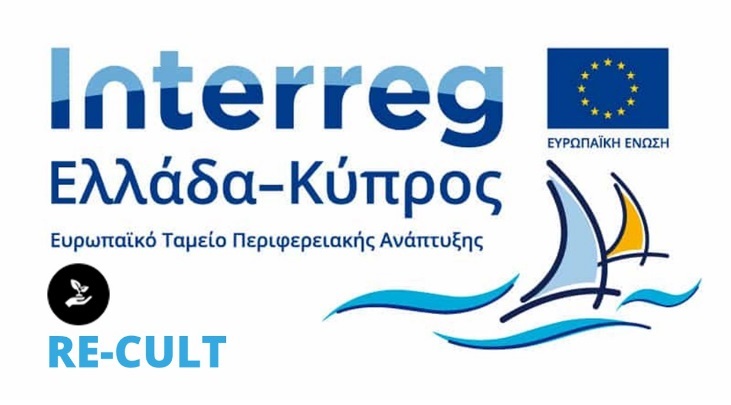 ΚΕΝΤΡΟ ΕΡΕΥΝΑΣ ΚΑΙ ΑΝΑΠΤΥΞΗΣ ΙΕΡΑΣ ΜΗΤΡΟΠΟΛΕΩΣ ΣΥΡΟΥ: «Συμβουλευτική και Κατάρτιση σε Επαγγελματίες Τουρισμού» (Παραδοτέο 5.8.2)ΠΡΟΣΚΛΗΣΗ ΕΚΔΗΛΩΣΗΣ ΕΝΔΙΑΦΕΡΟΝΤΟΣ ΣΥΜΜΕΤΟΧΗΣ ΣΕ ΣΕΜΙΝΑΡΙΑ ΕΠΙΜΟΡΦΩΣΗΣ31/08/2020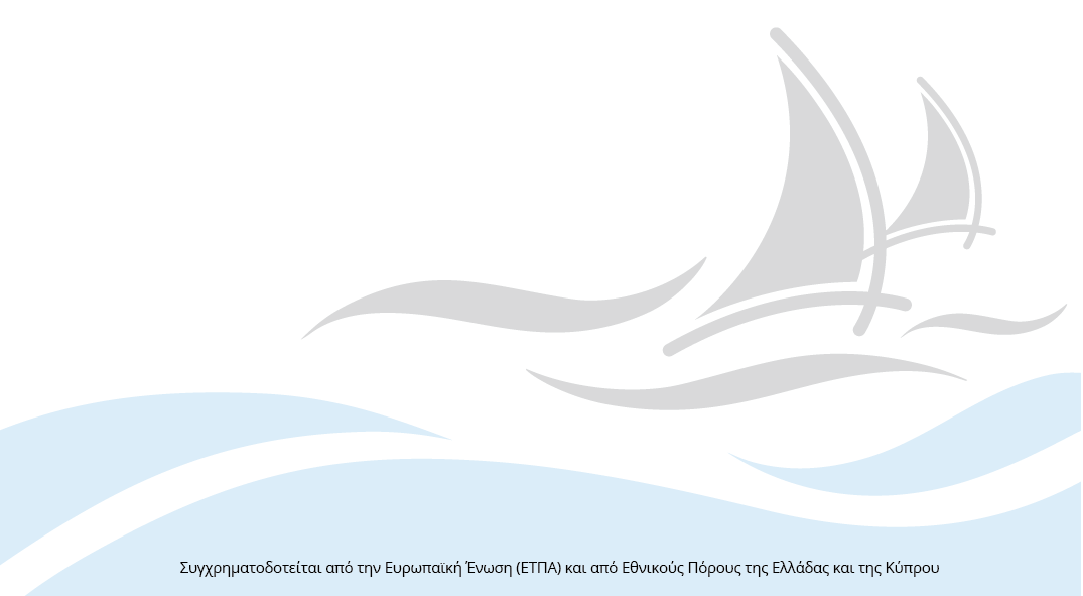 Το Κέντρο Έρευνας και Ανάπτυξης Ιεράς Μητροπόλεως Σύρου (ΚΕΑ Ι.Μ. ΣΥΡΟΥ), υλοποιώντας τη Δράση «Συμβουλευτική και Κατάρτιση σε Επαγγελματίες Τουρισμού», καλεί ενδιαφερόμενους επιχειρηματίες και επαγγελματίες τουρισμού να υποβάλουν αίτηση, προκειμένου να συμμετάσχουν σε σεμινάρια επιμόρφωσης, με απώτερο στόχο την πιστοποίησή τους ως επαγγελματιών θρησκευτικού τουρισμού σύμφωνα με το πρότυπο ISO/IEC17024.To Έργο υλοποιείται στο πλαίσιο της Πράξης «Ανάδειξη και διάδοση της πολιτιστικής και φυσικής κληρονομιάς μέσα από την ανάπτυξη και θεσμική ενίσχυση του Θρησκευτικού Τουρισμού στη νησιωτική περιοχή της Ελλάδας και της Κύπρου» με ακρωνύμιο «RE–CULT». Η Πράξη έχει ενταχθεί στο Πρόγραμμα διασυνοριακής συνεργασίας «Interreg V-A «Ελλάδα-Κύπρος 2014-2020» και χρηματοδοτείται από το Ευρωπαϊκό Ταμείο Περιφερειακής Ανάπτυξης και από εθνικούς πόρους της Ελλάδας και της Κύπρου.Το εταιρικό σχήμα που υλοποιεί το έργο απαρτίζεται από οκτώ (8) Δικαιούχους:Υφυπουργείο Τουρισμού Κύπρου (Κύριος Δικαιούχος)Υπουργείο Τουρισμού ΕλλάδαςΙερά Αρχιεπισκοπή Κύπρου Εκκλησία της Ελλάδος Σύνδεσμος Τουριστικών Επιχειρήσεων Κύπρου Πανεπιστήμιο Αιγαίου  – Ειδικός Λογαριασμός Έρευνας Τεχνολογικό Πανεπιστήμιο Κύπρου Κέντρο Έρευνας και Ανάπτυξης Ιεράς Μητροπόλεως ΣύρουΤα σεμινάρια αφορούν σε εκπαίδευση των επαγγελματιών και εργαζομένων  του τουρισμού σε θέματα παροχής υπηρεσιών οργάνωσης, υλοποίησης και υποστήριξης ταξιδιών - εκδρομών και διαφόρων δρώμενων με προσκυνηματικό, θρησκευτικό και πολιτισμικό ενδιαφέρον, καθώς και επί θεμάτων Βυζαντινής ιστορίας και πολιτισμού. Ο τρόπος διεξαγωγής των σεμιναρίων θα γίνει με τη μορφή εργαστηρίων περιοδικής διάρκειας σε συνδυασμό με τηλεκπαίδευση μέσω ηλεκτρονικής πλατφόρμας. Σημειώνεται ότι τα σεμινάρια θα υλοποιηθούν εξ ολοκλήρου εξ αποστάσεως με τη χρήση εξειδικευμένης πλατφόρμας τηλεκπαίδευσης. Για την πρόσβαση στην ηλεκτρονική πλατφόρμα, είναι αναγκαία η χρήση προσωπικού υπολογιστή ή tablet ή smartphone. Τα σεμινάρια θα διοργανωθούν για επαγγελματίες και επιχειρηματίες του τουρισμού που έχουν έδρα στην Περιφέρεια Νοτίου Αιγαίου. Τα σεμινάρια έχουν συνολική διάρκεια ογδόντα (80) ωρών και ο συνολικός αριθμός των συμμετεχόντων είναι πενήντα (50). Κατόπιν της ολοκλήρωσης των σεμιναρίων, οι συμμετέχοντες/-ουσες θα κληθούν να εξεταστούν στις νέες γνώσεις και δεξιότητες που απέκτησαν, για να αποκτήσουν πιστοποίηση γνώσεων σύμφωνα με το διεθνές πρότυπο ISO/IEC17024 για το πεδίο του «Επαγγελματία Θρησκευτικού Τουρισμού». Η συμμετοχή στις εξετάσεις πιστοποίησης είναι δωρεάν και υποχρεωτική.Δικαίωμα συμμετοχής στα σεμινάρια έχουν επιχειρηματίες και επαγγελματίες (εργαζόμενοι στον τομέα του τουρισμού) του τουριστικού κλάδου. Τα κριτήρια επιλογής των ωφελούμενων, καθώς και η βαθμολογία που λαμβάνει κάθε κριτήριο παρατίθενται παρακάτω: Η μέγιστη μοριοδότηση για κάθε ωφελούμενο/-η είναι τα 100 μόρια. Σε περίπτωση ισοβαθμιών κατά τη μοριοδότηση, προηγούνται οι υποψήφιοι που έχουν καταθέσει νωρίτερα αίτηση βάσει αρ. πρωτοκόλλησης αυτής.Οι ενδιαφερόμενοι/-ες καλούνται να υποβάλουν συμπληρωμένη και υπογεγραμμένη τη συνημμένη Αίτηση Συμμετοχής και την Υπεύθυνη Δήλωση. Η Αίτηση Συμμετοχής και η Υπεύθυνη Δήλωση είναι αναρτημένες στην ιστοσελίδα του Κέντρου Έρευνας και Ανάπτυξης Ιεράς Μητρόπολης Σύρου (http://www.keaimsyrou.gr/) και στην ιστοσελίδα της Πράξης (http://www.recult-greece-cyprus.eu/).Η προθεσμία υποβολής των αιτήσεων αρχίζει την Παρασκευή 24/07/2020 και λήγει τη Δευτέρα 14/09/2020 και ώρα 24.00 (νέα καταληκτική ημερομηνία υποβολής αιτήσεων).Για πληροφορίες οι ενδιαφερόμενοι μπορούν να επικοινωνούν με τον κ. Νικόλαο Χρυσίνη και την κ. Ιουλία Διάλεισμα, τηλέφωνο επικοινωνίας 22810-82815, e-mail: info@keaimsyrou.grΟι αιτήσεις υποβάλλονται:1) ιδιοχείρως ή ταχυδρομικώς στην έδρα του Κέντρου Έρευνας και Ανάπτυξης Ι.Μ. Σύρου, Ομήρου 8, ΤΚ 82100, Ερμούπολη, Σύρος2) με φαξ στο 22810-79382 3) μέσω e-mail στο info@keaimsyrou.gr. Περισσότερες πληροφορίες σχετικά με την Πράξη, παρατίθενται στην ιστοσελίδα http://www.recult-greece-cyprus.eu.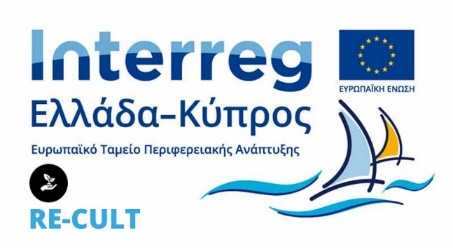 ΑΙΤΗΣΗ ΣΥΜΜΕΤΟΧΗΣ ΠΕΡΙΕΧΟΜΕΝΟ ΣΕΜΙΝΑΡΙΩΝΑναφορικά με το περιεχόμενο των σεμιναρίων θα αφορά στην ανάλυση θεμάτων σχετικά με τον προσκυνηματικό, τον θρησκευτικό και πολιτιστικό τουρισμό, καθώς και θεμάτων Βυζαντινής ιστορίας και πολιτισμού. Σκοπός των προγραμμάτων θα είναι η παροχή γνώσεων και επαγγελματικών εφοδίων που θα βοηθήσουν τους ωφελούμενους ικανούς να εξοικειωθούν με το ευρύτερο οικονομικό, κοινωνικό αλλά και κλαδικό πλαίσιο του θεματικού τουρισμού και ειδικότερα του θρησκευτικού τουρισμού στον προορισμό που διαβιούν. Ενδεικτικά, το ωρολόγιο πρόγραμμα των σεμιναρίων θα περιλαμβάνει τις εξής επιμέρους εκπαιδευτικές ενότητες και διάρκεια: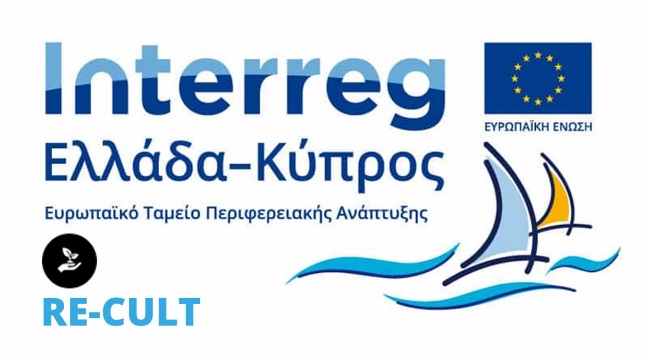 Α/ΑΚΡΙΤΗΡΙΟ ΕΠΙΛΟΓΗΣΜΟΡΙΑ1.ΕΚΠΑΙΔΕΥΤΙΚΟ ΕΠΙΠΕΔΟ1.ΑΠΟΦΟΙΤΟΣ/-Η ΔΕΥΤΕΡΟΒΑΘΜΙΑΣ ΕΚΠΑΙΔΕΥΣΗΣ01.ΑΠΟΦΟΙΤΟΣ/-Η ΤΡΙΤΟΒΑΘΜΙΑΣ ΕΚΠΑΙΔΕΥΣΗΣ201.ΚΑΤΟΧΟΣ ΜΕΤΑΠΤΥΧΙΑΚΩΝ ΤΙΤΛΩΝ ΣΠΟΥΔΩΝ401.ΜΕΓΙΣΤΟΣ ΑΡΙΘΜΟΣ ΜΟΡΙΩΝ ΚΡΙΤΗΡΙΟΥ 1402ΕΡΓΑΣΙΑΚΗ ΕΜΠΕΙΡΙΑ23 - 5 ΕΤΗ1525 - 7 ΕΤΗ3027 - 10 ΕΤΗ45210 ΕΤΗ ΚΑΙ ΑΝΩ602ΜΕΓΙΣΤΟΣ ΑΡΙΘΜΟΣ ΜΟΡΙΩΝ ΚΡΙΤΗΡΙΟΥ 2601. ΣΤΟΙΧΕΙΑ ΥΠΟΨΗΦΙΟΥ/-ΑΣ:1. ΣΤΟΙΧΕΙΑ ΥΠΟΨΗΦΙΟΥ/-ΑΣ:1. ΣΤΟΙΧΕΙΑ ΥΠΟΨΗΦΙΟΥ/-ΑΣ:1. ΣΤΟΙΧΕΙΑ ΥΠΟΨΗΦΙΟΥ/-ΑΣ:1. ΣΤΟΙΧΕΙΑ ΥΠΟΨΗΦΙΟΥ/-ΑΣ:1. ΣΤΟΙΧΕΙΑ ΥΠΟΨΗΦΙΟΥ/-ΑΣ:1. ΣΤΟΙΧΕΙΑ ΥΠΟΨΗΦΙΟΥ/-ΑΣ:1. ΣΤΟΙΧΕΙΑ ΥΠΟΨΗΦΙΟΥ/-ΑΣ:ΟΝΟΜΑΤΕΠΩΝΥΜΟ:ΟΝΟΜΑΤΕΠΩΝΥΜΟ:ΟΝΟΜΑ ΠΑΤΡΟΣ:ΟΝΟΜΑ ΠΑΤΡΟΣ:ΤΗΛ. ΕΠΙΚΟΙΝΩΝΙΑΣ:ΤΗΛ. ΕΠΙΚΟΙΝΩΝΙΑΣ:E-MAILE-MAIL2. ΑΠΑΣΧΟΛΗΣΗ ΥΠΟΨΗΦΙΟΥ/-ΑΣ:2. ΑΠΑΣΧΟΛΗΣΗ ΥΠΟΨΗΦΙΟΥ/-ΑΣ:2. ΑΠΑΣΧΟΛΗΣΗ ΥΠΟΨΗΦΙΟΥ/-ΑΣ:2. ΑΠΑΣΧΟΛΗΣΗ ΥΠΟΨΗΦΙΟΥ/-ΑΣ:2. ΑΠΑΣΧΟΛΗΣΗ ΥΠΟΨΗΦΙΟΥ/-ΑΣ:2. ΑΠΑΣΧΟΛΗΣΗ ΥΠΟΨΗΦΙΟΥ/-ΑΣ:2. ΑΠΑΣΧΟΛΗΣΗ ΥΠΟΨΗΦΙΟΥ/-ΑΣ:2. ΑΠΑΣΧΟΛΗΣΗ ΥΠΟΨΗΦΙΟΥ/-ΑΣ:ΕΠΩΝΥΜΙΑ ΦΟΡΕΑ:ΕΠΩΝΥΜΙΑ ΦΟΡΕΑ:ΔΡΑΣΤΗΡΙΟΤΗΤΑ ΦΟΡΕΑ:ΔΡΑΣΤΗΡΙΟΤΗΤΑ ΦΟΡΕΑ:ΤΑΧ. Δ/ΝΣΗ:ΤΑΧ. Δ/ΝΣΗ:ΤΗΛ. ΕΠΙΚΟΙΝΩΝΙΑΣ:ΤΗΛ. ΕΠΙΚΟΙΝΩΝΙΑΣ:ΘΕΣΗ ΑΠΑΣΧΟΛΗΣΗΣ:ΘΕΣΗ ΑΠΑΣΧΟΛΗΣΗΣ:3.ΕΚΠΑΙΔΕΥΤΙΚΟ ΕΠΙΠΕΔΟ ΥΠΟΨΗΦΙΟΥ/-ΑΣ:3.ΕΚΠΑΙΔΕΥΤΙΚΟ ΕΠΙΠΕΔΟ ΥΠΟΨΗΦΙΟΥ/-ΑΣ:3.ΕΚΠΑΙΔΕΥΤΙΚΟ ΕΠΙΠΕΔΟ ΥΠΟΨΗΦΙΟΥ/-ΑΣ:3.ΕΚΠΑΙΔΕΥΤΙΚΟ ΕΠΙΠΕΔΟ ΥΠΟΨΗΦΙΟΥ/-ΑΣ:3.ΕΚΠΑΙΔΕΥΤΙΚΟ ΕΠΙΠΕΔΟ ΥΠΟΨΗΦΙΟΥ/-ΑΣ:3.ΕΚΠΑΙΔΕΥΤΙΚΟ ΕΠΙΠΕΔΟ ΥΠΟΨΗΦΙΟΥ/-ΑΣ:3.ΕΚΠΑΙΔΕΥΤΙΚΟ ΕΠΙΠΕΔΟ ΥΠΟΨΗΦΙΟΥ/-ΑΣ:3.ΕΚΠΑΙΔΕΥΤΙΚΟ ΕΠΙΠΕΔΟ ΥΠΟΨΗΦΙΟΥ/-ΑΣ:ΑΠΟΦΟΙΤΟΣ/-Η ΔΕΥΤΕΡΟΒΑΘΜΙΑΣ ΕΚΠΑΙΔΕΥΣΗΣΑΠΟΦΟΙΤΟΣ/-Η ΔΕΥΤΕΡΟΒΑΘΜΙΑΣ ΕΚΠΑΙΔΕΥΣΗΣΑΠΟΦΟΙΤΟΣ/-Η ΤΡΙΤΟΒΑΘΜΙΑΣ ΕΚΠΑΙΔΕΥΣΗΣΑΠΟΦΟΙΤΟΣ/-Η ΤΡΙΤΟΒΑΘΜΙΑΣ ΕΚΠΑΙΔΕΥΣΗΣΑΠΟΦΟΙΤΟΣ/-Η ΤΡΙΤΟΒΑΘΜΙΑΣ ΕΚΠΑΙΔΕΥΣΗΣΚΑΤΟΧΟΣ ΜΕΤΑΠΤΥΧΙΑΚΟΥ ΤΙΤΛΩΝ ΣΠΟΥΔΩΝΚΑΤΟΧΟΣ ΜΕΤΑΠΤΥΧΙΑΚΟΥ ΤΙΤΛΩΝ ΣΠΟΥΔΩΝΚΑΤΟΧΟΣ ΜΕΤΑΠΤΥΧΙΑΚΟΥ ΤΙΤΛΩΝ ΣΠΟΥΔΩΝ4. ΕΡΓΑΣΙΑΚΗ ΕΜΠΕΙΡΙΑ4. ΕΡΓΑΣΙΑΚΗ ΕΜΠΕΙΡΙΑ4. ΕΡΓΑΣΙΑΚΗ ΕΜΠΕΙΡΙΑ4. ΕΡΓΑΣΙΑΚΗ ΕΜΠΕΙΡΙΑ4. ΕΡΓΑΣΙΑΚΗ ΕΜΠΕΙΡΙΑ4. ΕΡΓΑΣΙΑΚΗ ΕΜΠΕΙΡΙΑ4. ΕΡΓΑΣΙΑΚΗ ΕΜΠΕΙΡΙΑ4. ΕΡΓΑΣΙΑΚΗ ΕΜΠΕΙΡΙΑ3 - 5 ΕΤΗ5 - 7 ΕΤΗ5 - 7 ΕΤΗ7 - 10 ΕΤΗ7 - 10 ΕΤΗ7 - 10 ΕΤΗ7 - 10 ΕΤΗ10 ΕΤΗ ΚΑΙ ΑΝΩΥΠΕΥΘΥΝΗ ΔΗΛΩΣΗΥΠΕΥΘΥΝΗ ΔΗΛΩΣΗΜε ατομική μου ευθύνη και γνωρίζοντας τις κυρώσεις που προβλέπονται από τις διατάξεις της παρ. 6 του άρθρου 22 του Ν. 1599/1986, δηλώνω υπεύθυνα ότι, όλα τα στοιχεία που αναφέρω στην παραπάνω αίτηση είναι αληθή.Επίσης, δηλώνω ότι συγκατατίθεμαι για τη συλλογή και επεξεργασία των παραπάνω προσωπικών δεδομένων, σύμφωνα με τις διατάξεις του Ν. 2472/1997 περί «Προστασίας του ατόμου από την επεξεργασία δεδομένων προσωπικού χαρακτήρα» και του Γενικού Κανονισμού Προστασίας Δεδομένων (General Data Protection Regulation (EU) 2016/679.Με ατομική μου ευθύνη και γνωρίζοντας τις κυρώσεις που προβλέπονται από τις διατάξεις της παρ. 6 του άρθρου 22 του Ν. 1599/1986, δηλώνω υπεύθυνα ότι, όλα τα στοιχεία που αναφέρω στην παραπάνω αίτηση είναι αληθή.Επίσης, δηλώνω ότι συγκατατίθεμαι για τη συλλογή και επεξεργασία των παραπάνω προσωπικών δεδομένων, σύμφωνα με τις διατάξεις του Ν. 2472/1997 περί «Προστασίας του ατόμου από την επεξεργασία δεδομένων προσωπικού χαρακτήρα» και του Γενικού Κανονισμού Προστασίας Δεδομένων (General Data Protection Regulation (EU) 2016/679.Με ατομική μου ευθύνη και γνωρίζοντας τις κυρώσεις που προβλέπονται από τις διατάξεις της παρ. 6 του άρθρου 22 του Ν. 1599/1986, δηλώνω υπεύθυνα ότι, όλα τα στοιχεία που αναφέρω στην παραπάνω αίτηση είναι αληθή.Επίσης, δηλώνω ότι συγκατατίθεμαι για τη συλλογή και επεξεργασία των παραπάνω προσωπικών δεδομένων, σύμφωνα με τις διατάξεις του Ν. 2472/1997 περί «Προστασίας του ατόμου από την επεξεργασία δεδομένων προσωπικού χαρακτήρα» και του Γενικού Κανονισμού Προστασίας Δεδομένων (General Data Protection Regulation (EU) 2016/679.Με ατομική μου ευθύνη και γνωρίζοντας τις κυρώσεις που προβλέπονται από τις διατάξεις της παρ. 6 του άρθρου 22 του Ν. 1599/1986, δηλώνω υπεύθυνα ότι, όλα τα στοιχεία που αναφέρω στην παραπάνω αίτηση είναι αληθή.Επίσης, δηλώνω ότι συγκατατίθεμαι για τη συλλογή και επεξεργασία των παραπάνω προσωπικών δεδομένων, σύμφωνα με τις διατάξεις του Ν. 2472/1997 περί «Προστασίας του ατόμου από την επεξεργασία δεδομένων προσωπικού χαρακτήρα» και του Γενικού Κανονισμού Προστασίας Δεδομένων (General Data Protection Regulation (EU) 2016/679.Ημερομηνία: ...........................Ημερομηνία: ...........................Ο/Η αιτών/αιτούσαΟ/Η αιτών/αιτούσαΟνοματεπώνυμο: ......................................Ονοματεπώνυμο: ......................................[υπογραφή][υπογραφή]EΝΟΤΗΤΑΠΕΡΙΕΧΟΜΕΝΟ ΕΝΟΤΗΤΑΣΔΙΑΡΚΕΙΑ (σε ώρες)1. ΓΕΝΙΚΕΣ ΓΝΩΣΕΙΣ1. ΓΕΝΙΚΕΣ ΓΝΩΣΕΙΣ20 Υγεία και ασφάλεια στην εργασία  Γενικοί κανόνες Κανονιστικές/Νομοθετικές ρυθμίσεις Βασικές προδιαγραφές5Τεχνικές αναζήτησης εργασίαςΑναζήτηση και προσέγγιση πιθανών εργοδοτώνΒιογραφικό σημείωμαΣυνέντευξη5 Βασικές αρχές εργατικού δικαίουΚύρια χαρακτηριστικάΕργασιακά δικαιώματαΣχέση εξαρτημένης εργασίας Εργατικά ατυχήματα5 Χρήση εφαρμογών Η/ΥΛογισμικό εφαρμογών Υπηρεσίες Διαδικτύου Πληροφοριακά Συστήματα52. ΒΑΣΙΚΕΣ ΓΝΩΣΕΙΣ2. ΒΑΣΙΚΕΣ ΓΝΩΣΕΙΣ15Βασικές αρχές Τουρισμού – Έννοιες και ΔομέςΔιοίκηση οργανισμών και φορέων τουρισμού (η οικονομική του τουρισμού, η τουριστική ανάπτυξη, η τουριστική πολιτική και ο σχεδιασμός, το μάρκετινγκ στον τουρισμό, οι εναλλακτικές μορφές τουρισμού κλπ.Οργάνωση και Λειτουργία Τουριστικού Γραφείου (μεταφορές και ταξίδια, διαδικασίες κράτησης αεροπορικών ναύλων, έκδοσης εισιτηρίων και συστημάτων κρατήσεων, διοίκηση τουριστικών γραφείων, tour operators, προγραμματισμού και σχεδιασμού διαφόρων ειδών ταξιδιωτικών προϊόντων και πακέτων διακοπών, οργάνωσης συνεδρίων και εκδηλώσεων, τουριστικό μάρκετινγκ κ.ά.)Θρησκευτικός και Πολιτιστικός τουρισμόςΑρχές θρησκευτικού τουρισμού - Στοιχεία τουριστικής νομοθεσίαςΠαγκόσμια τουριστική γεωγραφία και θρησκευτικά μνημεία στην Ελλάδα και στο εξωτερικόΙστορία των ΘρησκειώνΣτοιχεία θεολογίας και αρχαιολογίας Διαπολιτισμικότητα και ΕθνολογίαΉθη, έθιμα, παραδόσεις και τελετές στον Θρησκευτικό και Προσκυνηματικό Τουρισμό σε διάφορες χώρεςΈννοια και δραστηριότητες Πολιτισμικού ΤουρισμούΗ Ελλάδα και ο κατάλογος Παγκόσμιας Κληρονομιάς103. ΕΙΔΙΚΕΣ ΓΝΩΣΕΙΣ 3. ΕΙΔΙΚΕΣ ΓΝΩΣΕΙΣ 45E-tourism και Τουριστικό ΜάρκετινγκΒασικές αρχές Τουριστικού ΜάρκετινγκΕισαγωγικές έννοιες ηλεκτρονικού εμπορίουΤεχνολογίες πληροφοριών και επικοινωνίας στον τουρισμό (e-tourism) και τουριστική ζήτησηΠροωθητικές ενέργειες -τουριστικές προσφορές ταξιδιών, εκθέσεων, συνεδρίων και εκδηλώσεων10Εισαγωγή στις κρατήσεις & την έκδοση εισιτηρίωνΣυστήματα κρατήσεων (σε αεροπορικές εταιρείες, ξενοδοχεία κ.ά.)Συστήματα Διαχείρισης Ξενοδοχειακών Επιχειρήσεων (Property Management System-PMS) στη Διεθνή και την Ελληνική ΑγοράΔιαχείριση Εσόδων & Απόδοσης (Revenue & Yield Management)Συστήματα έκδοσης εισιτηρίων (αεροπορικών, ακτοπλοϊκών κ.ά.)Τα σημαντικότερα συστήματα κρατήσεων GDS που χρησιμοποιούνται στην Ελλάδα10Τεχνικές αύξησης πωλήσεωνΚαταναλωτικές συνήθειες - Ειδικά διατροφικά πρότυπα – Ήθη και ΈθιμαΕπιχειρησιακές Επικοινωνίες Τουριστικών Επιχειρήσεων και Τουριστικών Γραφείων σε διάφορες χώρες και πολιτισμούςΣυνήθεις προσδοκίες-ανάγκες πελατώνΧαρακτηριστικά του καλού πωλητή- Κανόνες συμπεριφοράς & εμφάνισηςΠώληση: προσθετική (upselling), διατμηματική (cross selling), συμπληρωματική (suggestive selling)Τεχνικές πωλήσεων10Διαχείριση παραπόνωνΕισαγωγικές έννοιεςΠοιότητα – Ικανοποίηση – ΑξιοπιστίαΠηγές και διαχείριση παραπόνωνΣτρατηγικές ανάκτησης εξυπηρέτησης (επανόρθωσης)5ΣΥΝΟΛΟΣΥΝΟΛΟ80